FORMATO 03DATOS PERSONALESCÉDULA DE REGISTRO DE EGRESADOSÉsta información será de uso confidencialNombre(s):	Apellido Paterno:	Apellido Materno: 	Sexo:	Edad:	Estado Civil:	Lugar de Nacimiento: 	Fecha de Nacimiento:	Domicilio Actual:  	Colonia o Sector:	Municipio:  	Teléfono Celular:	Teléfono Particular:  	Correo Electrónico:  	DATOS ESCOLARESCentro Universitario:	CUCEI	Carrera:	Ingeniería en Robótica	División: DIVTIC   Código:	Fecha de Egreso:  	Plan:Semestral Rígido	Cuatrimestral	Semestral Créditos	Semestral ModularDATOS LABORALESNombre de la Empresa:  	Puesto:  	Domicilio:	Teléfono(s):  	DATOS DE LOCALIZACIÓNEs muy importante para el CUCEI, en un futuro, poder localizarte en caso de que cambies de domicilio. Por favor anota los nombres, direcciones y teléfonos de dos personas con domicilio permanente.1)  Nombre:____________________________________________________________Teléfono(s):_________________________________Domicilio: _______________________________________________________________________________________________________2) Nombre: _____________________________________________________________Teléfono(s): ________________________________ Domicilio: _______________________________________________________________________________________________________AVISO DE PRIVACIDADConsultar el aviso de privacidad en la página http://transparencia.udg.mx/aviso-confidencialidad  Consiento que mis datos sensibles sean tratados por la UdeG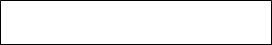 